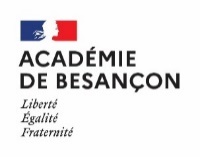 Formulaire d’inscription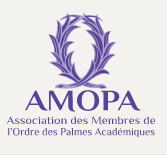 et                    Autorisation du chef d’établissementCONCOURS Mon chef-d’œuvre en 3 minutes chrono, Édition 2022 Saisissez directement dans le formulaire et l’envoyer à ce.ien.eteg@ac-besancon.frMon chef-d’œuvre en 3 minutes chrono est un concours permettant à des élèves et des apprentis, volontaires et engagés, de terminale de Baccalauréat professionnel de présenter leur projet de chef-d’œuvre.  Chaque participant doit, en 3 minutes, faire un exposé clair et concis de son projet.  Ce concours offre une occasion aux participants de développer leurs compétences orales, de se préparer à l’évaluation de la présentation orale du chef d’œuvre en fin d’année scolaire et de leur donner la possibilité d’exposer leur travail auprès d’un jury composé de membres du monde éducatif et de professionnels.  Chaque candidat est entièrement libre quant à la forme de sa présentation. Le candidat Nom de l’élève ou de l’apprenti : Prénom : Classe : Filière : Le professeur référent Nom du professeur ou du formateur : Prénom : Discipline : Le chef d’établissement Je, soussigné(e) ,en qualité de chef d’établissement, autorise l’élève inscrit dans l’établissement, à participer à l’édition 2022 du concours « Chef-d’œuvre» organisé par le collège des IEN–ET– EG–IO.Cachet de l’établissement :Fait à Cachet de l’établissement :Le Cachet de l’établissement :Signature du chef d’établissement :